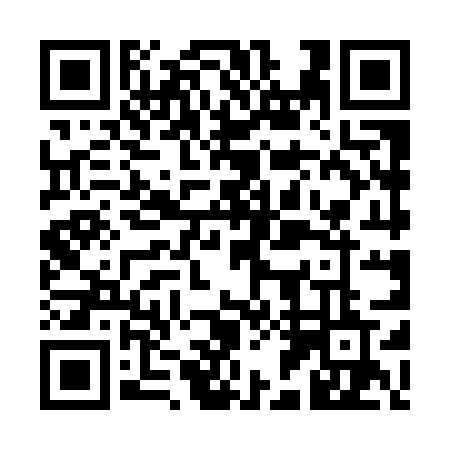 Prayer times for Tickle Harbour Station, Newfoundland and Labrador, CanadaWed 1 May 2024 - Fri 31 May 2024High Latitude Method: Angle Based RulePrayer Calculation Method: Islamic Society of North AmericaAsar Calculation Method: HanafiPrayer times provided by https://www.salahtimes.comDateDayFajrSunriseDhuhrAsrMaghribIsha1Wed4:065:471:026:058:1810:002Thu4:045:461:026:068:1910:023Fri4:015:441:026:078:2110:044Sat3:595:431:026:088:2210:065Sun3:575:411:026:098:2410:086Mon3:555:401:026:108:2510:107Tue3:525:381:026:108:2610:128Wed3:505:371:026:118:2810:149Thu3:485:351:026:128:2910:1710Fri3:465:341:026:138:3010:1911Sat3:445:331:026:148:3210:2112Sun3:425:311:026:148:3310:2313Mon3:405:301:026:158:3410:2514Tue3:385:291:026:168:3510:2715Wed3:365:271:026:178:3710:2916Thu3:345:261:026:178:3810:3117Fri3:325:251:026:188:3910:3318Sat3:305:241:026:198:4010:3519Sun3:285:231:026:208:4210:3720Mon3:265:221:026:208:4310:3921Tue3:245:211:026:218:4410:4122Wed3:225:201:026:228:4510:4323Thu3:205:191:026:228:4610:4524Fri3:195:181:026:238:4710:4725Sat3:175:171:026:248:4810:4926Sun3:155:161:026:248:5010:5127Mon3:145:151:036:258:5110:5228Tue3:125:141:036:268:5210:5429Wed3:105:131:036:268:5310:5630Thu3:095:131:036:278:5410:5831Fri3:085:121:036:278:5510:59